  359300, Республика Калмыкия, Юстинский  район,  п. Цаган  Аман, ул. Хомутникова,17  код /84744/, тел. 9-21-91 ПОСТАНОВЛЕНИЕот «20» февраля 2019 г.		                № 16                                                     п.Цаган Аман.«О создании территориальных счетных комиссий для организации и проведения рейтингового голосования по отбору дизайн-проекта общественной территории поселка   Цаган Аман, подлежащей благоустройству в 2019 году и включению в муниципальную программу «Формирование комфортной городской среды в п.Цаган Аман Цаганаманского сельского муниципального образования Республики Калмыкия»          В целях обеспечения исполнения постановления Правительства Российской Федерации от 10.02.2017 г. № 169 «Об утверждении правил предоставления и распределения субсидий из федерального бюджета бюджетам субъектов Российской Федерации на поддержку государственных программ субъектов Российской Федерации и муниципальных программ формирования современной среды», приложения 2 к постановлению Правительства Республики Калмыкия от 18.01.2019 г. № 3 «О внесении изменений в постановление Правительства Республики Калмыкия от 30.08.2017 г. № 303»,ПОСТАНОВЛЯЮ:1. Утвердить состав территориальных счетных комиссий по проведению 27 февраля   2019 г. рейтингового голосования по отбору дизайн-проекта общественной территории поселка   Цаган Аман, подлежащей благоустройству в 2019 году, согласно приложению № 1.2. В срок до 01 марта 2019 года счетным комиссиям по рейтинговому голосованию предоставить подписанные протоколы на рассмотрение и утверждение муниципальной Общественной комиссии.3. Муниципальной общественной комиссией в срок до 05 марта 2019 года утвердить итоги рейтингового голосования с последующим размещением на официальном сайте Цаганаманского сельского муниципального образования Республики Калмыкия и в газете «Авангард».          4.Настоящее постановление опубликовать  на страницах муниципальной газеты «Цаганаманский вестник» в установленном порядке и разместить  на официальном сайте Цаганаманского сельского муниципального образования Республики Калмыкия в сети «Интернет».                Глава Администрации                 Цаганаманского сельского                муниципального образования                Республики Калмыкия                                                                                       Э.В. Кутуров.Приложение № 1к постановлениюглавы администрацииЦаганаманского СМО РКот 20.02.2019 г. № 16СОСТАВтерриториальных счетных комиссий по проведению 27 февраля   2019 г. рейтингового голосования по отбору дизайн-проекта общественной территории поселка Цаган Аман, подлежащей благоустройству в 2019 годуХАЛЬМГ ТАНГЧИНЦАГАН АМАН СЕЛЯНЭМУНИЦИПАЛЬН БYРДАЦИНАДМИНИСТРАЦИН АХЛАЧ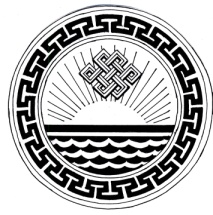 ГЛАВА  АДМИНИСТРАЦИИЦАГАНАМАНСКОГО СЕЛЬСКОГОМУНИЦИПАЛЬНОГО ОБРАЗОВАНИЯРЕСПУБЛИКИ КАЛМЫКИЯ№ Адрес нахождения территориальной счетной комиссииСостав членов территориальных счетных комиссий1.Республика Калмыкия, Юстинский  район,  п. Цаган  Аман, ул. Хомутникова,17  Администрация Цаганаманского сельского муниципального образования Республики КалмыкияПредседатель комиссии:Горипова Раиса Борисовна- ведущий специалист аппарата администрации Цаганаманского СМО РК.Члены комиссии:Каюкова Александра Анатольевна- инструктор -методист Центра культуры и спорта администрации Цаганаманского СМО РК;Нимгирова Саглара Улюмджиевна- руководитель исполкома Юстинского местного отделения ВПП «Единая Россия» в Республике Калмыкия (по согласованию).2.Республика Калмыкия, Юстинский  район,  п. Цаган  Аман, ул. Хомутникова,5Центр Культуры и спорта Администрации Цаганаманского сельского муниципального образования Республики КалмыкияПредседатель комиссии:Хамаева Александра Николаевна- программист Центра культуры и спорта администрации Цаганаманского СМО РК. Члены комиссии:Ачиров Евгений- руководитель дискотеки Центра культуры и спорта администрации Цаганаманского СМО РК;Шиджаева Надежда Сангаджиевна- заведующая Центра культуры и спорта администрации Цаганаманского СМО РК. 3.Республика Калмыкия, Юстинский  район,  п. Цаган  Аман, ул. Аюки-Хана, 2А,здание «Богдо» Администрации Юстинского районного муниципального образования Республики Калмыкия. Председатель комиссии:Басляева Нина Мунаевна- специалист аппарата  администрации Цаганаманского СМО РК.Члены комиссии:Каруева Тамара Бадмаевна- заведующая ЦР КНК «Булг»Эрднеева Рита Витальевна- руководитель дискотеки Центра культуры и спорта администрации Цаганаманского СМО РК.